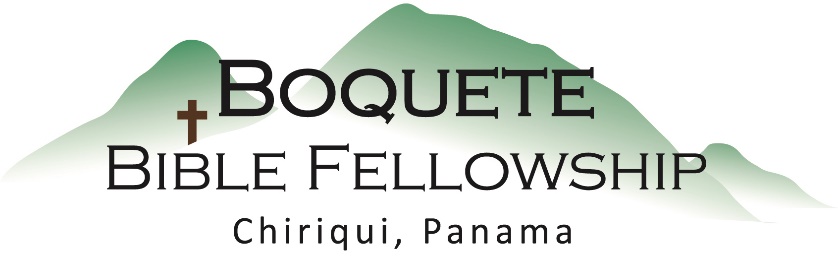 Adoración Dominical – 17 de diciembre, 2023Bienvenida y anuncios Oración de limpieza: Oseas 14:1-2Llamado a la adoración Salmo 47:1 Adoración a través del cantoAdoración a través de las ofrendas Oración de iluminaciónSermón: Masculinidad y feminidad Bíblicas: Toda la Vida (Parte 5) Respuesta                                                                   Bendición: Romanos 16:25, 27Anuncios para esta semanaEstudio Bíblico de los Miércoles - A las 10:30am, después de esta semana, estaremos tomando un corto receso, Estaremos reanudando el estudio el 10 de enero. Día en la Piscina para las Damas – En las Cabañas del Pequeño Lago cerca de Dolega, este jueves a las 10:00am. Reunirse allá o compartir vehículo.Servicio a la Luz de las Velas de Nochebuena – Este viernes en la noche, 22 de diciembre, a las 5:00pm. ¡Traiga un amigo(a)!Cena Navideña – El 25 de diciembre, a las 2:00pm en la iglesia. Contáctese con Susanne Winkler para confirmar su asistencia y para más información. Notas del Sermón – Masculinidad & Feminidad Bíblicas: Toda la Vida (Parte 5)Que la mujer aprenda calladamente, con toda obediencia. 12 Yo no permito que la mujer enseñe ni que ejerza autoridad sobre el hombre, sino que permanezca callada. 13 Porque Adán fue creado[a] primero, después Eva. 14 Y Adán no fue el engañado, sino que la mujer, siendo engañada completamente, cayó en transgresión. – 1 Timoteo 2:11-14Notas del Sermón¿Por qué es este [versículos 11-12] el caso?1.) Porque Adán fue formado primero2.) Porque Adán no fue engañado, sino Eva3.) Cuando se invierten los papeles, tanto los hombres como las mujeres se vuelven más        vulnerables a la tentación y al engaño. Solteros, Mercado, Fuerza laboral, etc.